SURAT PERSETUJUAN PENERBITAN JURNALYang bertanda tangan dibawah ini :Nama Dosen Pembimbing I	: Dr.Altje L.Tumbel,SE.,MSiNIP,          	: 196008211986022004Email        	: altjetumbel21@unsrat.ac.id
Nama Dosen Pembimbing II	: Emilia Gunawan,SE.MBUSSNIP,    	: 198303222010122002Email         	: emilia_gunawan@unsrat.ac.idSelaku Komisi Pembimbing skripsi dari :Nama                             : Agatha Gratia Sara RorieNim                                : 17061102328Fakultas/Jurusan            : Ekonomi & Bisnis / ManajemenUniversitas                    : Sam Ratulangi Manado Dengan ini menerangkan bahwa mahasiswa tersebut telah disetujui oleh komisi pembimbing skripsi, untuk menerbitkan Artikel di LPPM, dengan Judul “Pengaruh kepercayaan dan persepsi resiko terhadap keputusan pembelian E-commerce pada Tokopedia.com di Desa Noongan Kec Langowan Barat” .Demikian Surat Persetujuan ini dibuat dengan sebenar-benarnya untuk dipergunakan sebagaimana mestinya. Manado,  4 Juli 2022	Komisi/Dosen Pembimbing I	Komisi Pembimbing II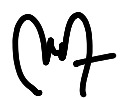 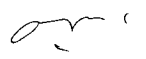 	( Dr.Altje L.Tumbel,SE.,MSi )	       ( Emilia Gunawan,SE.MBUSS)	NIP. 196008211986022004	NIP. 198303222010122002